王德峰《传习录》与阳明心学王阳明作为心学的集大成者，是明朝中后期无数士子的心灵导师，也是当代迷茫心灵的指路明灯。阳明心学既有性与天道的圣人之学，又有简易活泼的下手功夫。《传习录》是阳明先生的语录和论学书信集，包含了阳明学的主要哲学体系及基本主张，是研究修习阳明学的基本著作，堪称王门圣书、心学经典。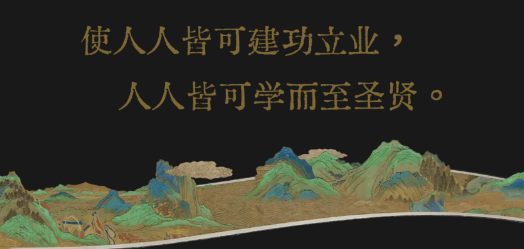 一代国学宗师钱穆先生说：王阳明的《传习录》是“所有中国人必读的书”之一！主讲人 ：王德峰教授王德峰教授，知名哲学教授，广鉴学院客座教授，复旦哲学王子，复旦大学历届学生及国内外哲学思想爱好者最受欢迎的哲学教授之一，复旦大学哲学学院博士生导师，复旦大学哲学学院美学教研室前主任。主要研究领域：人生哲学、艺术哲学、美学理论、音乐哲学、中国哲学之阳明心学、佛教哲学、红楼梦研究、马克思学说的当代意义、资本论研究等中西哲学思想。著有《哲学导论》《艺术哲学》《世界十大思想家》《马克思的哲学革命及其当代意义》《寻觅意义》等，发表哲学论文五十余篇。另有译著:《时代的精神状况》(卡尔—雅斯贝斯著)、《音乐哲学》等。1、课程核心内容阳明心学以心即理、知行合一和致良知三大理论为骨干，重塑了格物、心、性、天等基本概念，是一套彻上彻下、一以贯之的理论体系。
本课程以阅读、研习《传习录》为主，在课程中穿插专题研习和讨论。结合学员的工作、家庭、婚姻，注重修心，注重践行，要求知行合一。2、课程大纲○第一部分 阳明心学形成的原因与阳明心学的全貌○第二部分 重温阳明心学，展示中国人精神修养的功夫条理○第三部分 走进阳明心学，诠释《大学问》中的三纲领、八条目○第四部分 在阳明《传习录》中学养心的功夫报名信息- 课程对象 -◇ 渴望提升境界、活出真我的组织高管◇ 追求性静心明、圆梦理想人生的企业家◇ 酷爱哲学智慧、践行人生真理的社会人士- 课时及学费 -◇ 课时：8个月（每月一次，每次1天，周三上课）◇ 学费：19800元/人（含师资费、场地费、茶歇费、教学管理费）